INDICAÇÃO Nº 477/2015Sugere ao Poder Executivo estudo para melhorias em torno da ampliação da UBS do bairro 31 de março, neste município.Excelentíssimo Senhor Prefeito Municipal,                                   Nos termos do Art. 108 do Regimento Interno desta Casa de Leis, dirijo - me a Vossa Excelência para sugerir que, por intermédio do Setor competente, que seja realizado estudo para melhorias em torno da ampliação da UBS do bairro 31 de março.Justificativa:Estivemos recentemente visitando a  UBS do bairro assim como sua ampliação.Ao redor da ampliação da UBS constatamos canaletas que podem provocar quedas e principalmente tábuas com pregos que pode vir a machucar crianças ou adultos, além do mato e da sensação de abandono do local que segundo os moradores é utilizado no período da noite por jovens em atitudes suspeitas.Falta cuidado e limpeza.Plenário “Dr. Tancredo Neves”, em 03 de fevereiro de 2.015.Celso Ávila- vereador - 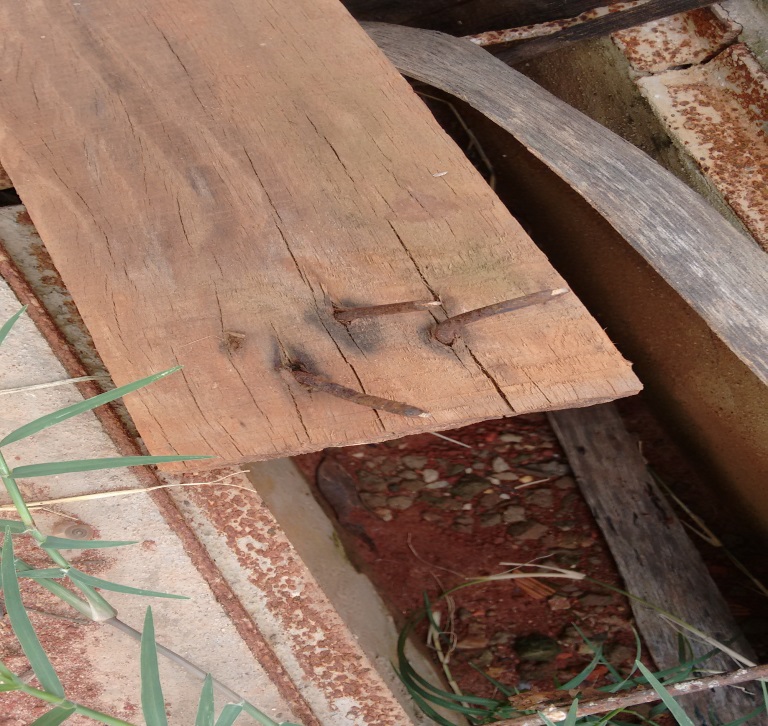 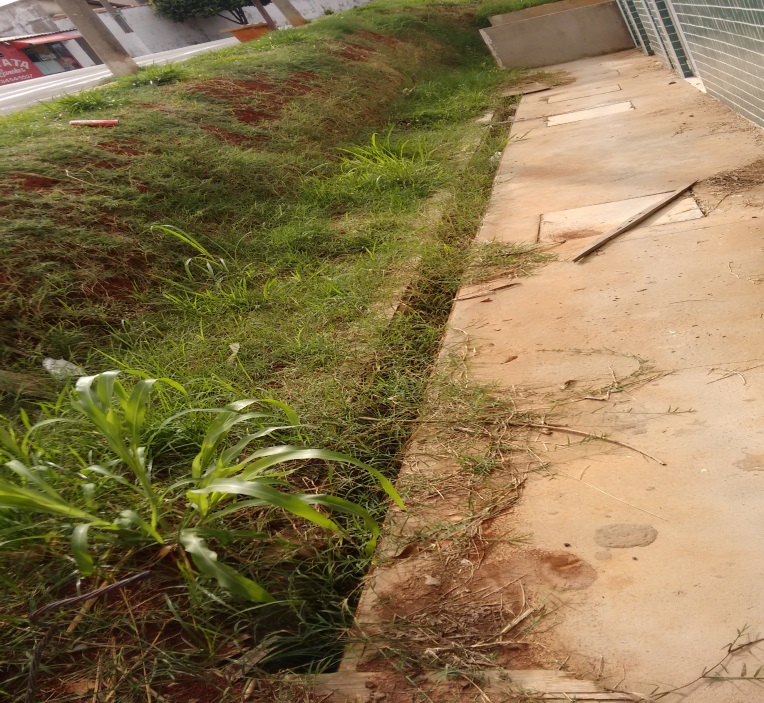 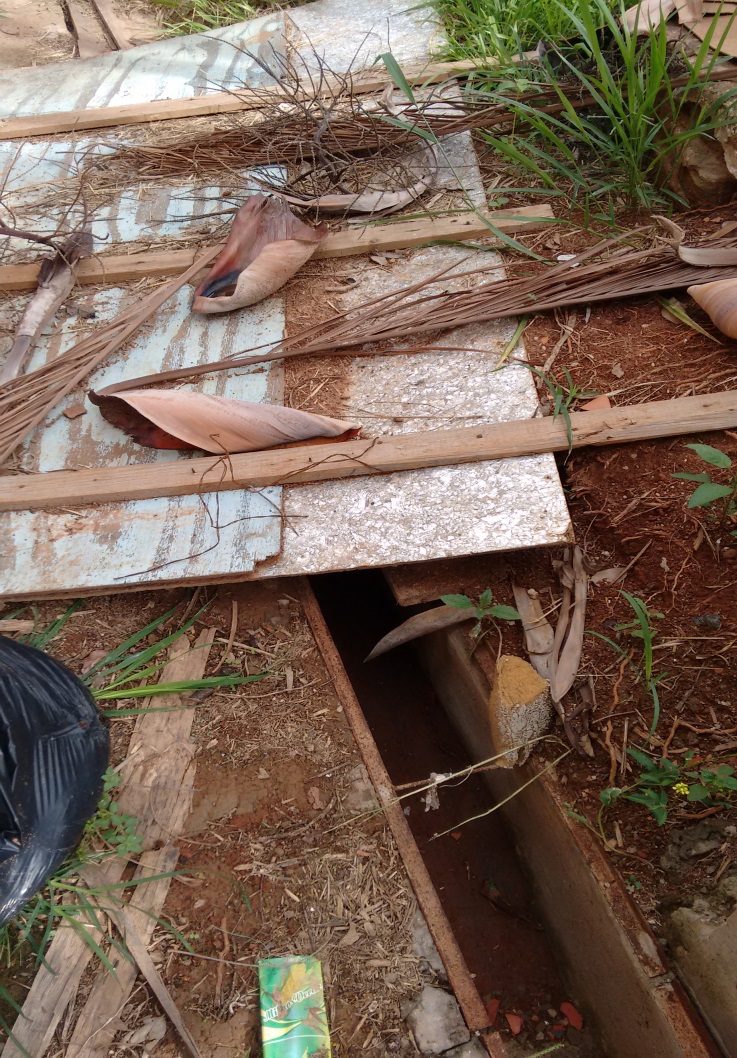 